COLEGIO EMILIA RIQUELME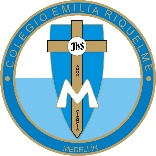 ÁREA DE HUMANIDADES, LENGUA CASTELLANADOCENTE: MARIA ISABEL MAZO ARANGOGUÍAS DE APRENDIZAJE EN CASA. SEMANA DEL 24 AL 28 DE AGOSTO DE 2020PARA TENER EN CUENTA…Recuerda que cada día al iniciar el encuentro, realizaré un saludo por WhatsApp para dar la agenda (que es la misma que está en este taller) y las indicaciones necesarias para continuar. Recuerda en lo posible realizar tus actividades directamente en el libro o en el cuaderno para hacer uso de esta inversión que hicieron nuestros padres. Si por alguna razón no puedes comunicarte en el momento del encuentro, puedes preguntar tus dudas a través del WhatsApp o al correo más adelante.Recuerda que el horario de actividades académicas es de 7 a 2:30, de lunes a viernes. Después de ese horario deberás esperar hasta que tenga disponibilidad de tiempo para solucionar las inquietudes.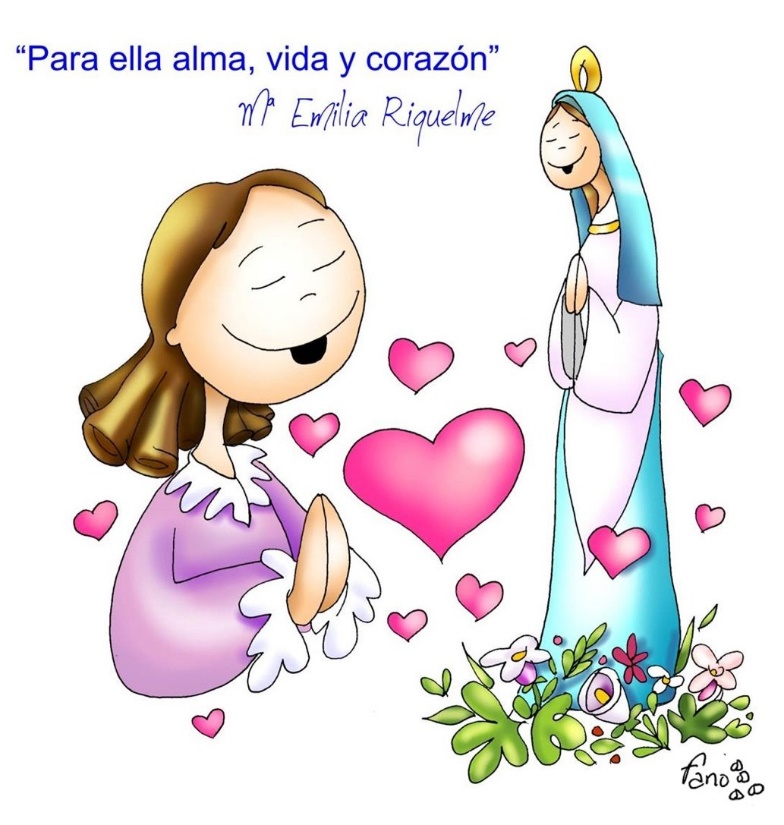 FECHA: LUNES 24 DE AGOSTO (3ra hora: 9:30-10:30 a.m.)El día de hoy tendremos encuentro asincrónico TEMA: EL COMENTARIO LITERARIODESARROLLO: Saludo por WhatsAppLee las páginas 82, 83 y 84 del libro de lengua castellana y realiza los puntos 1, 2 y 9. FECHA: MIÉRCOLES 26 DE AGOSTO (1ra hora: 7-8 p.m.)El día de hoy tendremos encuentro sincrónico TEMA: BIMESTRAL DE SOCIALESDESARROLLO: Saludo por WhatsAppCada director de grupo estará acompañando a las estudiantes de su grado en el bimestral del área de sociales. FECHA: JUEVES 27 DE AGOSTO (3ra hora: 9:30-10:30 a.m.)El día de hoy tendremos encuentro sincrónico TEMA: LA LITERATURA DE GABRIEL GARCÍA MÁRQUEZDESARROLLO:Saludo por WhastAppInvitación a la clase sincrónica. Socialización del bimestral.Lectura del cuento “Un señor muy viejo con unas alas enormes”Socialización de la actividad realizada el día lunes. FECHA: VIERNES 28 DE AGOSTO (4ta hora: 1 a 2 p.m.)Hoy nuestra clase es asincrónica TEMA: ENTREGA DE EVIDENCIAS DE APRENDIZAJE DE LA SEMANA. COMPRENSIÓN DE LECTURA.DESARROLLO:Saludo por WhatsAppSe publicará en Classroom la actividad de la semana. Recomendación de la semana: He encontrado por estos días unos podcast de cuentos muy interesantes en esta página. Te invito para que saques un tiempo y escuches algunos que sean de tu interés. https://www.ivoox.com/podcast-cuentos-infantiles-para-todas-edades_sq_f110991_1.html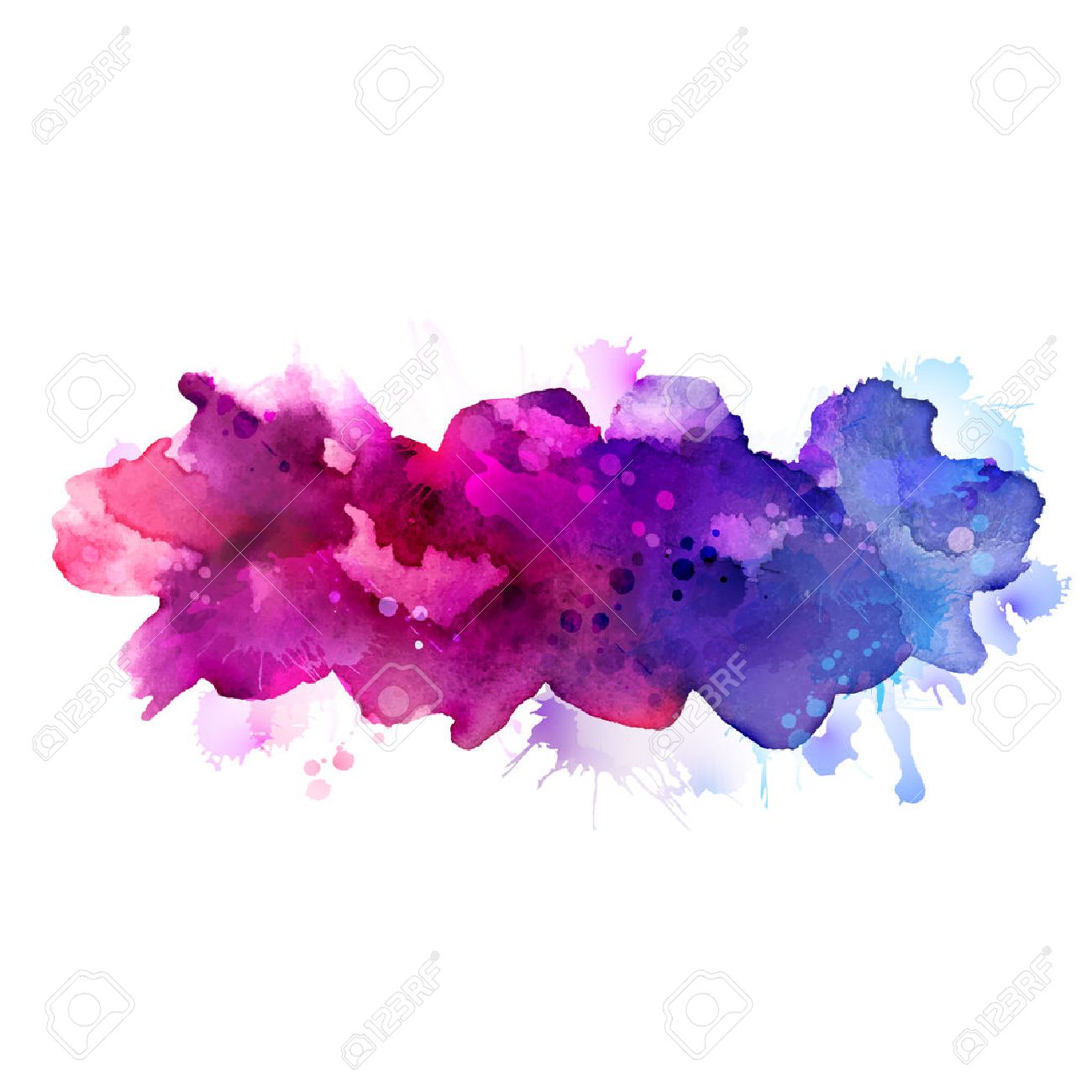 